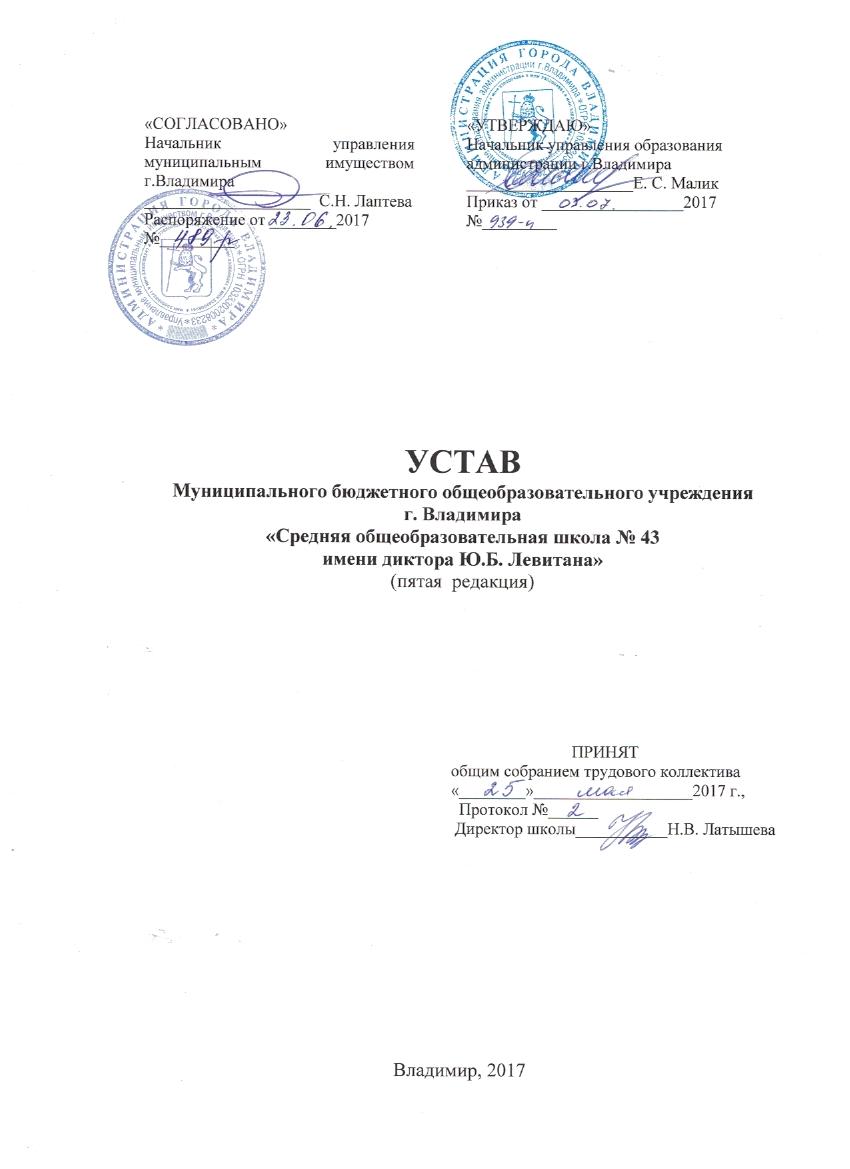 1. Общие положения  Настоящий устав разработан в соответствии                                                с законодательством Российской Федерации, законодательством Владимирской области, нормативными правовыми актами органов местного самоуправления города Владимира и регулирует деятельность Муниципального бюджетного общеобразовательного учреждения г.Владимира «Средняя общеобразовательная школа № 43 имени диктора Ю.Б. Левитана» (далее - «Учреждение» или «Школа»).  Настоящий устав является новой (пятой) редакцией устава Учреждения, зарегистрированного ИФНС России по Ленинскому району                       г. Владимира 26.09.2011, ГРН 2113327067181 (с последующими изменениями                            и дополнениями). Прежнее наименование Учреждения: Муниципальное бюджетное общеобразовательное учреждение г. Владимира  «Средняя общеобразовательная школа № 43 имени диктора Ю.Б. Левитана».   Собственником Учреждения является муниципальное образование город Владимир, имеющее статус городского округа (далее - «Собственник»). Полномочия и функции собственника осуществляет Управление муниципальным имуществом г. Владимира (далее - «УМИ г.Владимира»).  Учредителем Учреждения является муниципальное образование город Владимир. Полномочия и функции учредителя осуществляет  администрации г.Владимира, которое является структурным подразделением Администрации города Владимира и обладает                                        её полномочиями по решению вопросов местного значения в сфере образования (далее - «Учредитель»).Учреждение является юридическим лицом, ОГРН 1033301805063 (дата постановки на учёт в ИФНС по Ленинскому району г.Владимира  13.01.2000), ИНН 3327103377, КПП 332701001. Учреждение имеет в оперативном управлении обособленное имущество, самостоятельный баланс, лицевые счета в органе федерального казначейства, печать со своим наименованием, бланки, штампы, эмблему и другие реквизиты.Учреждение от своего имени приобретает и осуществляет имущественные и неимущественные права, несёт обязанности, выступает исцом и ответчиком в суде в соответствии с федеральными законами.1.6. Правоспособность юридического лица возникает в момент его создания  и прекращается в момент внесения записи о его исключении                             из Единого государственного реестра юридических лиц (ЕГРЮЛ). 	1.7. Действующее наименование юридического лица: - полное: Муниципальное бюджетное  общеобразовательное учреждение                             г. Владимира «Средняя общеобразовательная школа № 43 имени диктора                         Ю.Б. Левитана». - сокращённое: МБОУ г. Владимира «СОШ № 43 им. Ю.Б. Левитана».	1.8. Место нахождения Учреждения, почтовый адрес и место хранения документов Учреждения: .Владимир, ул. Диктора Левитана, д. 37-А.По данному адресу размещается исполнительный орган Учреждения – директор.	1.9. Организационно-правовая форма Учреждения: бюджетное учреждение.1.10. Учреждение является некоммерческой организацией и не ставит извлечение прибыли целью своей деятельности.  1.11. Муниципальное задание для Учреждения в соответствии                                     с предусмотренными настоящим уставом основными видами деятельности формирует и утверждает Учредитель. Учреждение не вправе отказаться от его выполнения.1.12. Школа руководствуется в своей деятельности федеральными законами; указами и распоряжениями Президента Российской Федерации; постановлениями и  распоряжениями Правительства Российской Федерации; приказами  Учредителя; настоящим уставом; договором, заключённым между  Учреждением и  Учредителем; договорами, заключёнными между Школой                     и родителями (законными представителями) обучающихся; договорами, заключёнными между Школой и другими учреждениями.1.13. Учреждение может открывать свои филиалы (отделения)                                               и представительства с предоставлением им полностью (или частично) правомочий юридического лица по доверенности, в том числе самостоятельного баланса и собственных счетов в банковских и других кредитных Учреждениях (или на иных условиях).  	На момент государственной регистрации настоящего устава Учреждение не имеет филиалов и представительств.1.14. Право на ведение образовательной деятельности, а также получение льгот, предусмотренных законодательством Российской Федерации, возникает у Учреждения  с момента выдачи ему соответствующей лицензии (разрешения).1.15. Учреждение аккредитуется в установленном порядке. Свидетельство о государственной аккредитации, выдаваемое Учреждению, подтверждает его государственный статус, уровень реализуемых                              им образовательных программ и категорию.1.16. Учреждение в целях выполнения стоящих перед ним задач имеет право устанавливать прямые связи с предприятиями, учреждениями                               и организациями, в том числе иностранными.1.17. В Школе не допускаются создание и деятельность организационных структур, политических партий, общественно-политических и религиозных движений и организаций. По инициативе обучающихся в Школе могут создаваться детские общественные объединения. 1.18. Учреждение исполняет обязанности по организации и ведению воинского учёта граждан в соответствии с требованиями законодательства Российской Федерации.1.19. Школа создает условия для реализации гражданами Российской Федерации гарантированного государством права на получение общедоступного и бесплатного общего образования всех ступеней, если образование данного уровня гражданин получает впервые.1.20. Деятельность Школы основывается на принципах демократии, гуманизма, общедоступности, приоритета общечеловеческих ценностей, жизни и здоровья человека, гражданственности, свободного развития личности, автономности и светского характера образования.1.21. Учебно-воспитательный процесс в Учреждении осуществляется                               с соблюдением санитарно-эпидемиологических требований.Предмет, цели и виды деятельности Учреждения2.1. Предметом деятельности  Учреждения является оказание услуг  (выполнение работ) по реализации предусмотренных федеральными законами, законами Владимирской области, нормативными правовыми актами Российской Федерации и муниципальными правовыми актами органов местного самоуправления городского округа Владимир в сфере образования.2.2. Учреждение осуществляет обучение и воспитание в интересах личности, общества, государства, обеспечивает охрану здоровья и создает благоприятные условия для разностороннего развития личности, в том числе возможности удовлетворения потребности обучающегося в самообразовании                       и получении дополнительного образования.2.3. Целями деятельности, для которых создано Учреждение, являются:- формирование общей культуры личности обучающихся на основе усвоения обязательного минимума содержания общеобразовательных программ; - адаптация обучающихся к жизни в обществе, создание основы для осознанного выбора и последующего освоения профессиональных образовательных программ;- воспитание у обучающихся гражданственности, трудолюбия, уважения к правам и свободам человека, любви к окружающей природе, Родине, семье;- сохранение и укрепления физического и психического здоровья обучающихся, формирование здорового образа жизни;- физическое, интеллектуальное и личностное развитие каждого обучающегося с учётом его индивидуальных особенностей; - удовлетворение потребностей в самообразовании, получение дополнительного образования;- создание условий для реализации гражданами Российской Федерации гарантированного государством права на получение общедоступного                           и бесплатного общего образования на всех ступенях в соответствии                                 с федеральными государственными образовательными стандартами, а также права на получение бесплатного образования и платного дополнительного образования;- реализация основных программ начального общего, основного общего, среднего общего образования;- реализация дополнительных общеразвивающих программ художественно-эстетической, научно-технической, физкультурно-спортивной, туристско-краеведческой, эколого-биологической и других направленностей;- формирование здорового образа жизни обучающихся;- профилактика правонарушений и безнадзорности несовершеннолетних;- организация ухода и присмотра за детьми в группах продлённого дня.2.4. К основным видам деятельности Учреждения относятся: - организация получения обучающимися среднего (полного) общего образования; - создание условий для освоения обучающимися основных программ начального общего, основного общего среднего общего образования в очной, очно-заочной, заочной, форме семейного образования и самообразования;- организация работы школы полного дня для обучающихся начальной школы;- организация работы групп продлённого дня для обучающихся начальной школы; - организация дополнительного образования детей;- организация  дополнительного образования взрослых;- организация дополнительных платных образовательных услуг для детей и взрослых;- организация работы лагеря дневного пребывания.Школа несет в установленном законодательством Российской Федерации порядке ответственность за качество образования и его соответствие государственным образовательным стандартам, за адекватность применяемых форм, методов и средств организации образовательного процесса возрастным психофизиологическим особенностям, склонностям, способностям, интересам обучающихся, требованиям охраны их жизни  и здоровья. 2.5. Учреждение вправе сверх установленного муниципального задания,                                          а также в случаях, определенных федеральными законами,                                                   в пределах установленного муниципального задания выполнять работы, оказывать услуги, относящиеся к его основным видам деятельности, предусмотренным п. 2.4. настоящего устава, в целях, указанных в п. 2.3. настоящего устава, для граждан и юридических лиц за плату                                          и на одинаковых при оказании одних и тех же услуг условиях.2.6. Учреждение имеет право осуществлять иную, приносящую доход, деятельность, предусмотренную соответствующим локальным нормативным актом.Доход от оказания платных образовательных услуг используется Учреждением в соответствии с уставными целями.Оказание платных услуг, не предусмотренных муниципальным заданием, не может осуществляться взамен или в рамках образовательной деятельности, финансируемой за счёт субсидий предоставляемых за счёт бюджета на выполнение муниципального задания.Порядок предоставления платных дополнительных образовательных услуг определяется законодательными актами Российской Федерации и Владимирской области, нормативными правовыми актами органов местного самоуправления, приказами Учредителя и локальными нормативными актами Школы. Школа самостоятельно определяет объёмы, формы, стоимость, программы и направления оказываемых платных дополнительных образовательных услуг.При реализации  дополнительных образовательных программ деятельность обучающихся осуществляется в различных объединениях                           по интересам (клубах, секциях, группах, кружках, студиях, театре и др.). Медицинское обслуживание детей в Учреждении обеспечивается учреждениями здравоохранения. Медицинский персонал наряду с администрацией Школы несёт ответственность за здоровье и физическое развитие детей, проведение лечебно-профилактических мероприятий, соблюдение санитарно-гигиенических норм, режима и обеспечение качества питания, организует первичную медико-санитарную помощь обучающимся. В Учреждении имеется помещение с соответствующими условиями для работы медицинских работников. Организация питания в Учреждении возлагается                                        по согласованию с органами местного самоуправления на Учреждение                         и организации (предприятия) общественного питания. В Школе предусмотрены помещения для питания обучающихся, для приготовления пищи и хранения продуктов. В целях охраны и укрепления здоровья детей и работников Учреждения администрацией Школы осуществляется контроль за работой сотрудников организации (предприятия) питания.  Условия и организация питания обучающихся, в том числе обучающихся льготных категорий, реализуются в Учреждении на основании соответствующих локальных нормативных актов.Образовательная деятельность УчрежденияШкола является общеобразовательным учреждением                                        и осуществляет образовательный процесс в соответствии с уровнем основных общеобразовательных программ:- начальное общее образование (нормативный срок освоения – 4 года);- основное общее образование (нормативный срок освоения – 5 года);- среднее общее образование (нормативный срок освоения – 2 года).3.2. Задачами начального общего образования являются: воспитание                         и развитие обучающихся, овладение ими чтением, письмом, счетом, основными навыками учебной деятельности, элементами теоретического мышления, простейшими навыками самоконтроля, культурой поведения и речи, основами личной гигиены и здорового образа жизни.Начальное общее образование является базой для получения основного общего образования.Задачей основного общего образования является создание условий для воспитания, становления и формирования личности обучающегося, для развития его склонностей, интересов и способности к социальному самоопределению.Основное общее образование является базой для получения среднего (полного) общего образования, начального и среднего профессионального образования.Задачами среднего (полного) общего образования являются развитие интереса  к познанию и творческих способностей обучающегося, формирование навыков самостоятельной учебной деятельности на основе дифференциации обучения.  В дополнение к обязательным предметам вводятся предметы                          по выбору самих обучающихся в целях реализации интересов, способностей                            и  возможностей личности.Среднее (полное) общее образование является основой для получения начального профессионального, среднего профессионального (по сокращенным ускоренным программам) и высшего профессионального образования. Образовательные программы начального общего, основного общего                  и среднего (полного) общего образования являются преемственными.Образовательный процесс в Школе осуществляется на русском языке, являющимся государственным языком Российской Федерации. В качестве иностранного предлагается для изучения английский язык. Возможны варианты преподавания других иностранных языков при наличии педагогических кадров и методического обеспечения. Содержание образования в Школе определяется образовательной программой (образовательными программами). Основная образовательная программа в Школе разрабатывается на основе соответствующих примерных основных образовательных программ и должна обеспечивать достижение обучающимися результатов освоения основных образовательных программ, установленных соответствующими федеральными государственными образовательными стандартами. Содержание общего образования и условия организации обучения обучающихся с ограниченными возможностями здоровья определяются адаптированной образовательной программой, а для инвалидов –                             в соответствии с индивидуальной программой реабилитации инвалида.Образовательная программа разрабатывается, утверждается и реализуется Учреждением  самостоятельно.С учётом потребностей и возможностей личности обучающегося по письменному заявлению родителей (законных представителей) обучающегося образовательные программы могут осваиваться в формах: очной, очно-заочной, заочной, форме семейного образования и самообразования. Допускается сочетание форм получения образования и форм обучения.Формы обучения по основной образовательной программе по каждому уровню образования определяются соответствующими федеральными государственными образовательными стандартами. Формы обучения по дополнительным образовательным программам определяются Учреждением самостоятельно.Школа вправе использовать дистанционные образовательные технологии при всех формах получения образования обучающимися в порядке, установленном локальным нормативным актом Учреждения о дистанционном обучении.В Школе установлена пятидневная учебная неделя для обучающихся всех ступеней обучения. В случае необходимости на основании запросов родителей (законных представителей) обучающихся и по согласованию с педагогическим коллективом в Школе может быть установлена шестидневная рабочая неделя при наличии необходимых материально-технических условий и кадрового обеспечения для отдельных классов или параллелей. Пятидневная и (или) шестидневная рабочая неделя в Учреждении устанавливается с учётом максимально допустимой недельной нагрузки                         на одного обучающегося.Режим занятий обучающихся устанавливается Учреждением самостоятельно.Расписание занятий утверждается директором Школы                                по согласованию  с органами Роспотребнадзора.Учреждение работает с 08.00 до 20.00 в режиме пятидневной и (или) шестидневной недели в соответствии с расписанием занятий.  Количество классов в Школе определяется в зависимости                                   от условий, созданных для осуществления образовательного процесса, с учетом санитарных норм  и контрольных нормативов, указанных в лицензии. 3.9. Наполняемость классов, групп школы полного дня, групп продлённого дня определяется из расчёта соблюдения нормы площади                                 на одного обучающего. При наличии необходимых условий и денежных средств возможно комплектование классов,  групп школы полного дня, групп продлённого дня с меньшей наполняемостью. При проведении занятий по иностранному языку и трудовому обучению на первой, второй и третьей ступенях общего образования, физической культуре на третьей ступени общего образования,                                       по информатике и вычислительной технике, физике и химии (во время практических занятий) допускается деление класса на две группы, если наполняемость класса составляет 25 человек и более. Учебный год в школе начинается, как правило, 01 сентября. Продолжительность учебного года составляет 34 недели, а в первых классах -                       33 недели; продолжительность каникул в течение учебного года -                                       30 календарных дней, а в летний период – не менее 8 календарных недель. Для обучающихся первых классов в течение года устанавливаются дополнительные недельные каникулы. Учебные занятия в Учреждении проводятся в две смены. Для обучающихся третьих и четвертых классов – во вторую смену, для остальных обучающихся – в первую смену.Продолжительность академического часа составляет  40 минут. Для обучающихся первого класса – 35 минут в течение первого полугодия обучения и 40 минут – во втором полугодии с обязательным проведением двух физкультминуток по 1,5-2 минуты каждая и офтальмологической зарядки.Расписание занятий должно предусматривать перерыв достаточной продолжительности для организации питания обучающихся.Учреждение обеспечивает приём на ступени начального общего, основного общего и среднего (полного) общего образования всех граждан, которые проживают на определенной органами местного самоуправления территории и имеют право  на получение образования соответствующего уровня. Не проживающим на данной территории может быть отказано                 в приёме только по причине отсутствия в Учреждении свободных мест.Зачисление граждан в Школу оформляется приказом директора.Правила приёма граждан в Учреждение устанавливается соответствующим локальным нормативным актом Учреждения и не должно противоречить действующему законодательству Российской Федерации                        в сфере образовании.Отношения родителей (законных представителей)  обучающихся                   с Учреждением регламентируется законодательством Российской Федерации                                     в сфере образования, настоящим уставом и договором об образовании.Освоение общеобразовательной программы в том числе отдельной части или всего объёма учебного предмета, курса дисциплины (модуля) общеобразовательной программы, сопровождается текущим контролем успеваемости и промежуточной аттестацией обучающихся.Формы, система оценивания, периодичность и порядок проведения текущего контроля успеваемости и промежуточной аттестации определяются Учреждением самостоятельно и утверждаются соответствующим локальным нормативным актом по решению педагогического совета и доводится                           до сведения родителей (законных представителей) обучающихся и самих обучающихся до начала нового учебного года.В случае несогласия обучающегося и его родителей (законных представителей) с результатами промежуточной аттестации, а также с текущей оценкой знаний по предмету за четверть (семестр, полугодие) обучающийся                         и его родители (законные представители) имеют право на обращение                             в Комиссию Учреждения по урегулированию споров.Перевод обучающегося в следующий класс осуществляется приказом директора Школы на основания решения педагогического совета.Обучающиеся на ступенях начального общего, основного общего                              и среднего (полного) общего образования, имеющие по итогам учебного года академическую задолженность по одному предмету, переводятся в следующий класс условно. Порядок условного перевода обучающегося в следующий класс, сроки, форма и программа компенсирующих мер по устранению академической задолженности разрабатываются и принимаются педагогическим советом Школы и утверждаются директором на основании соответствующего локального нормативного акта Учреждения. Освоение образовательных программ основного общего и среднего (полного) общего образования завершается обязательной итоговой аттестацией обучающихся.Государственная (итоговая) аттестация обучающихся, освоивших образовательные программы среднего (полного) общего образования, проводится в форме единого государственного экзамена, формы и порядок проведения которого определяются Министерством образования и науки Российской Федерации и учтены в соответствующем локальном нормативном акте Учреждения.Иные формы проведения государственной (итоговой) аттестации могут быть установлены федеральным органом исполнительной власти, осуществляющим функции по выработке государственной политики                                и нормативно-правовому регулированию в сфере образования, в том числе  для обучающихся с ограниченными возможностями здоровья, освоивших образовательные программы среднего (полного) общего образования.Лицам, успешно прошедшим государственную итоговую аттестацию по образовательным программам основного общего и среднего общего образования, выдаётся аттестат об основном общем и среднем общем образовании, подтверждающий получение общего образования соответствующего уровня, в торжественной обстановке в соответствии                           с локальным нормативным актом Учреждения.Обучающимся, не завершившим среднее (полное) общее образование, выдаются справки установленного образца об обучении в Учреждении. Лица, не прошедшие государственную (итоговую) аттестацию или получившие на государственной (итоговой) аттестации неудовлетворительные результаты, вправе пройти государственную (итоговую) аттестацию повторно.                                Выпускники одиннадцатых классов Школы, достигшие особых успехов в освоении программ среднего (полного) общего образования, независимо от форм получения образования, награждаются в установленном локальным нормативным актом Учреждения порядке медалями «За особые успехи  в учении».  Выпускники и обучающиеся Школы, проявившие способности                           и трудолюбие в учении, награждаются в установленном локальным нормативным актом Учреждении порядке похвальной грамотой «За особые успехи в изучении отдельных предметов» и похвальным листом «За отличные успехи в учении». По решению педагогического совета Школы за совершенные неоднократно грубые нарушения устава Школы допускается отчисление                        из Учреждения обучающегося, достигшего возраста 15 (пятнадцати лет),                           в соответствии с действующим законодательством Российской Федерации                     об образовании и на основании локального акта Учреждения, который подробно регламентирует процедуру исключения обучающихся из Школы. Грубым признается нарушение дисциплины, которое повлекло за собой или реально могло повлечь последствия в виде:- посягательства, в том числе неоднократные, на честь и достоинство других обучающихся и работников Школы, создание препятствий для получения образования другими обучающимися;- причинения ущерба жизни и здоровью обучающихся, работников                        и посетителей Школы; - причинения ущерба имуществу Школы, обучающихся, работников                        и посетителей;- дезорганизации работы Школы. Отчисление обучающегося из Школы применяется, если меры воспитательного характера не дали результата и дальнейшее пребывание обучающегося в школе оказывает отрицательное влияние на других учащихся, нарушает их права и права работников Школы, а также нормальное функционирование Учреждения.  По согласию родителей (законных представителей), комиссии                            по делам несовершеннолетних и защите их прав администрации г. Владимира                        и управления образования администрации г. Владимира обучающийся, достигший возраста 15 (пятнадцати) лет,  может оставить Школу до получения общего образования.   администрации г. Владимира                             совместно   с родителями (законными представителями) несовершеннолетнего, оставившего Учреждение до получения им общего образования либо исключенного из Учреждения, в месячный срок                                                    принимает  меры, обеспечивающие продолжение его обучения в другом образовательном учреждении и (или) трудоустройство этого несовершеннолетнего.Управление Учреждением Управление Учреждением осуществляется в соответствии                                         с законодательством Российской Федерации и Владимирской области, нормативными актами органов местного самоуправления - администрации г.Владимира, в том числе Учредителя Учреждения,  и настоящим уставом. Управление Учреждением осуществляется на принципах единоначалия,                                коллегиальности и самоуправления.В структуру органов самоуправления Учреждения входят: - директор;- общее собрание трудового коллектива;          - педагогический совет;          - родительские комитеты классов;          - общешкольный родительский комитет;          - совет учащихся;          - попечительский совет.  В компетенцию администрации города Владимира по управлению Учреждением входят следующие функции:- назначение (приём на работу) директора Учреждения, заключение                      и расторжение с ним трудового договора;- предоставление директору Учреждения всех видов отпусков; - направление директора Учреждения в командировки. В компетенцию Учредителя по управлению Учреждением входят следующие функции:- утверждение устава Школы, изменений и дополнений к нему;- осуществление мероприятий по реорганизации, ликвидации                               и изменению типа Учреждения в установленном законодательством                                                          и муниципальными правовыми актами порядке;- установление системы оплаты труда директору Учреждения;- согласование штатного расписания Учреждения;- финансирование Учреждения в установленном порядке;- согласование назначений (приема на работу) заместителей директора             и других руководящих работников (в форме проведения их аттестации);- установление директору объема его педагогической нагрузки                              в Учреждении;- согласование вопроса работы директора Учреждения                                           по совместительству;- аттестация лиц, претендующих на должности руководящих работников в Учреждении; - определение принципов формирования и использования имущества Учреждения;- утверждение годового отчёта и годового бухгалтерского баланса Учреждения;- утверждение финансового плана Учреждения и внесение в него изменений;- осуществление контрольно-ревизионной деятельности Учреждения;- приостановление приносящей доход деятельности Учреждения, если она идет в ущерб предусмотренной уставом образовательной деятельности,               до решения суда по этому вопросу;- предварительное согласование совершения Учреждением крупных сделок, соответствующих критериям, установленным Федеральным законом                     от 12.01.1996 № 7-ФЗ «О некоммерческих организациях»;- принятие решения об одобрении сделок с участием Учреждения, определяемое в соответствии с критериями, установленными Федеральным законом  от 12.01.1996 № 7-ФЗ «О некоммерческих организациях»;- предварительное согласование сделки по распоряжению недвижимым имуществом, в том числе передачи его в аренду;- согласование распоряжения особо ценным движимым имуществом, закреплённым за Учреждением уполномоченным органом местного самоуправления или приобретённым Учреждением за счёт средств Учредителя;- изменение типа Учреждения;- решение других вопросов, отнесённых к его компетенции законодательством Российской Федерации.4.5. В компетенцию Учреждения входят следующие функции:- осуществление видов деятельности в объёмах и формах, предусмотренных настоящим уставом; - разработка и утверждение локальных нормативных актов.4.6. Единоличным исполнительным органом Учреждения является прошедший соответствующую аттестацию директор. Директор назначается Администрацией города Владимира и осуществляет текущее руководство Учреждением.В компетенцию директора входят следующие обязанности: - обеспечение соблюдения законности в деятельности Учреждения;- обеспечение выполнения муниципального задания в полном объёме;- представительство работодателя в трудовых отношениях                            с работниками;- издание приказов и распоряжений, утверждение локальных актов Учреждения;- утверждение штатного расписания Учреждения по согласованию                                      с Учредителем;- назначение (приём на работу) заместителей директора и других руководящих работников Учреждения по согласованию с Учредителем                                    (в форме проведения аттестации); - утверждение годового календарного учебного графика (плана) Учреждения;- представительство Учреждения во всех государственных, муниципальных организациях, предприятиях, учреждениях, общественных                      и иных объединениях от имени Учреждения без доверенности;- убытие в отпуска и командировки по распоряжению Администрации города Владимира; - прохождение обязательной аттестации, порядок и сроки проведения которой устанавливаются Учредителем;- хранение и пользование печатями Учреждения;- организация делопроизводства, обеспечение учёта и хранения документации;- распоряжение средствами и имуществом Учреждения в пределах, установленных законодательством, настоящим уставом и договором                                             с Учредителем;- осуществление подбора, приёма на работу и увольнения работников, расстановки педагогических кадров и обслуживающего персонала;- распределение должностных обязанностей между работниками;- установление системы оплаты труда работникам Учреждения                                в соответствии с действующим законодательством, нормативными правовыми актами органов местного самоуправления и приказами Учредителя;- установление учебной нагрузки педагогическим работникам Учреждения;- применение к работникам Учреждения поощрения и дисциплинарных взысканий в соответствии с законодательством Российской Федерации о труде;- организация обработки персональных данных обучающихся                                      и работников Учреждения в соответствии с законодательством;- заключение договоров от имени Учреждения;- контроль своевременности прохождения работниками аттестации;- формирование контингента обучающихся;- создание условий для реализации образовательных программ;- открытие счёта в органах федерального казначейства и кредитно-банковских Учреждениях;- выдача доверенности сотрудникам Учреждения;- осуществление взаимосвязи с семьями обучающихся, общественными организациями, другими образовательными учреждениями по вопросам образования и воспитания;- ответственность за деятельность Учреждения в соответствии                             с законодательством Российской Федерации;- отчёт перед Учредителем о деятельности Учреждения;- выполнение других обязанностей и обладание другими правами, определенными законодательством и его должностной инструкцией.   За неисполнение или ненадлежащее исполнение директором по его вине должностных обязанностей он несет дисциплинарную ответственность                         в соответствии с Трудовым кодексом Российской Федерации.4.8.  Общие вопросы Учреждения решаются общим собранием трудового коллектива, которое собирается не реже одного раза в год и осуществляет свои функции в соответствии с порядком, утверждённым  локальным нормативным актом Учреждения. 4.9. Управление образовательной деятельностью Учреждения осуществляет педагогический совет Школы, который является педагогическим коллегиальным органом управления и возглавляется директором. Педагогический совет Школы действует на основании и в пределах компетенции, определённых соответствующим локальным нормативным актом Учреждения. В педагогический совет входят заместители директора по учебно-воспитательной и воспитательной работе, все  руководящие и педагогические работники Учреждения. Родительские комитеты (общие собрания) родителей (законных представителей) обучающихся Учреждения и (или) класса являются органами самоуправления Учреждения. Родительские комитеты могут быть общешкольными, классными                            и групповыми. Родительский комитет состоит из представителей родителей (законных представителей) обучающихся (воспитанников) и определяет количественный состав членов и порядок работы соответствующих родительских комитетов. Деятельность общего собрания родителей (законных представителей) обучающихся Учреждения и (или) класса регламентируется локальным нормативным актом Учреждения и утверждается общим собранием родителей (законных представителей) Учреждения.         4.10. Органом ученического самоуправления Школы является Совет обучающихся, деятельность которого регламентируется локальным нормативным актом Учреждения.4.11. Координирующую роль в решении более узких вопросов, связанных с организацией определенного вида работы коллектива Учреждения, совершенствования учебно-воспитательного процесса, могут выполнять следующие органы, которые создаются по мере необходимости и деятельность которых регламентируется соответствующими локальными нормативными актами Учреждения:- школьные методические объединения;- совещание при директоре и другие.4.12. В состав органов самоуправления Учреждения может быть включён Попечительский совет.Попечительский совет Школы  добровольно создается гражданами, заинтересованными во всемерной, всевозможной и всесторонней помощи, поддержке и содействии Учреждению во всех сферах его деятельности. Попечительский совет - некоммерческая общественная организация самоуправления Школы, является постоянно действующим коллегиальным органом.В Попечительский совет Учреждения могут входить участники образовательного процесса и иные лица, заинтересованные                                                     в совершенствовании деятельности и развитии Учреждения. Осуществление членами попечительского совета своих функций производится                                             на безвозмездной основе и на основании соответствующего локального акта Школы. 4.13. Учреждение обеспечивает открытость и доступность следующей документации (на официальном сайте и на стендах Учреждения):- устава Школы, в том числе внесённых в него изменений;- свидетельства о государственной регистрации;- решения о создании Учреждения;- свидетельства о государственной аккредитации (с приложениями);- лицензии на  осуществление образовательной деятельности                                 (с приложениями);- решения Учредителя о назначении руководителя (директора) Учреждения;- годовой бухгалтерской  отчётности Учреждения;- аудиторского заключения о достоверности годовой бухгалтерской отчётности Учреждения;- плана финансово-хозяйственной деятельности Учреждения;- локальных актов Учреждения.Участники образовательного процесса5.1. Участниками образовательного процесса в учреждении являются:- обучающиеся;- педагогические работники и их представители;- родители (законные представители) обучающихся. Взаимоотношения участников образовательного процесса строятся                      на основе сотрудничества, уважения личности, приоритета общечеловеческих ценностей при условии соблюдения защиты персональных данных.5.2. Учреждение обеспечивает права каждого ребёнка в соответствии                  с нормами международного права, международными договорами Российской Федерации, законодательством Российской Федерации и Владимирской области, нормативными актами органов местного самоуправления, приказами Учредителя, настоящим уставом,  а также договорами между Учреждением                   и родителями (законными представителями) обучающихся.Обучающиеся имеют право:- на получение бесплатного образования в соответствии                                     с государственными образовательными стандартами;-  на обучение в пределах государственных образовательных стандартов                         по  индивидуальному учебному плану, в том числе на ускоренный курс обучения (экстернат), в порядке, предусмотренном локальными нормативными актами Учреждения;- на свободное посещение мероприятий, не предусмотренных учебным планом;- на бесплатное пользование библиотечно-информационными ресурсами Учреждения в соответствии с локальным нормативным актом Учреждения;- на получение дополнительных (в том числе платных) образовательных услуг;-  на возможность избираться и быть избранным в органы ученического самоуправления;- на уважение человеческого достоинства, на свободу совести                              и информации;- на участие в детских общественных объединениях, в том числе школьных.Обучающемуся гарантируются:- охрана жизни и здоровья во время образовательного процесса;- защита от всех форм физического и психического насилия;- защита  его чести и достоинства;- защита его персональных данных;- получение образования в соответствии с государственным образовательным стандартом;- получение дополнительных (в том числе платных) образовательных услуг;- предоставление оборудования, инвентаря и учебных пособий, библиотечно-информационных ресурсов.5.4. Обучающиеся обязаны:-   соблюдать положения настоящего устава, правил внутреннего распорядка, положения локальных нормативных актов Учреждения;- добросовестно осваивать образовательную программу, регулярно посещать занятия, предусмотренные учебным планом (исключая случаи при избрании других форм обучения);-  аккуратно и своевременно выполнять задания педагогов Школы, данные педагогическими работниками Школы в рамках образовательной программы, осуществлять самостоятельную подготовку к занятиям;- уважать честь и достоинство других обучающихся и работников Школы, не создавать препятствий для получения образования другими обучающимися; -  иметь внешний вид, соответствующий требованиям действующего локального нормативного акта Учреждения;- бережно относится к имуществу Школы.5.5. За неисполнение или нарушение устава Школы, правил внутреннего распорядка, локальных нормативных актов Учреждения по вопросам организации и осуществления образовательной деятельности к обучающимся Школы могут быть применены меры дисциплинарного взыскания – замечание, выговор, отчисление из Школы.5.6. Родители (законные представители) обучающихся, воспитанников несут ответственность за их воспитание, получение ими общего образования                  в соответствии с требованиями законодательства Российской Федерации. Родители (законные представители) обучающихся имеют право:          -  выбирать формы обучения детей;- знакомиться с ходом и содержанием образовательного процесса, а так же с оценками успеваемости своих детей;- участвовать в управлении Учреждением в формах, определённых настоящим уставом;- содействовать педагогическим работникам в организации и проведении внеклассных мероприятий;- присутствовать на заседаниях Совета профилактики Школы                                 и заседаниях педагогических  советов Школы при решении вопросов, касающихся их детей;- оказывать Учреждению безвозмездную материальную и иную помощь;- ходатайствовать о переводе ребёнка на другую форму обучения;- переводить своего ребенка в другое общеобразовательное учреждение;- получать информацию о финансово-экономической деятельности Учреждения;- избирать и быть избранными в родительские комитеты классов                            и Учреждения.5.7. Родители (законные представители) обучающихся обязаны:-  соблюдать положения настоящего устава и локальных нормативных актов Учреждения;- содействовать ребёнку в осуществлении самостоятельных действий, направленных на реализацию и защиту его прав и законных интересов,                             с учетом возраста ребёнка и в пределах установленного законодательством Российской Федерации объёма дееспособности ребёнка;- заботиться о здоровье, физическом, психическом, духовном                                    и нравственном развитии своих детей;- создавать необходимые условия для получения своими детьми общего образования;- принимать участие в образовательном процессе;- следить за соблюдением своими детьми настоящего устава и локальных нормативных актов Школы;- всемерно содействовать педагогам Учреждения и своим детям                               в успешном освоении образовательных программ;- соблюдать этические нормы общения с работниками Учреждения              и обучающимися;- соблюдать правила внутреннего распорядка Школы и требования локальных нормативных актов Учреждения, которые устанавливают режим занятий обучающихся;- соблюдать  требования локальных нормативных актов Учреждения, которые устанавливают порядок регламентации образовательных отношений между Учреждением и обучающимися и их родителями (законными представителями), порядок оформления, возникновения, приостановления                                   и прекращения образовательных отношений.5.8. Для педагогических работников Школы работодателем является Учреждение.Режим труда и отдыха педагогических работников определяется правилами внутреннего трудового распорядка и трудовым договором.5.9.  Педагогические работники имеют право:- участвовать в управлении Учреждением в порядке, определённом настоящим    уставом;- защищать свои честь и достоинство;- выбирать и использовать методики обучения и воспитания, учебные пособия, материалы, учебники из утверждённого федерального перечня учебников, рекомендуемых (допущенных) к использованию в образовательном процессе, методы оценки знаний обучающихся;- разрабатывать собственные программы и методы, внедрять                                их  в учебный процесс, вести исследовательскую деятельность, самостоятельно выбирать формы и методы учебно-воспитательной деятельности;- аттестоваться на соответствующую квалификационную категорию;- участвовать в научно-экспериментальной работе, распространять свой педагогический опыт;- пользоваться социальными гарантиями и льготами, установленными законодательством Российской Федерации;- использовать длительный сроком до одного года дополнительный отпуск, порядок и условия предоставления которого определяются законодательством Российской Федерации о труде и об образовании; приказами Учредителя и локальным нормативным актом Учреждения; - пользоваться дополнительными льготами, предоставляемыми                              во Владимирской области педагогическим работникам образовательных учреждений;-  выдвигать  свою кандидатуру на замещение вакантных должностей;-  избираться в органы самоуправления Учреждения.	5.10. Педагогические работники обязаны:-  соблюдать трудовую дисциплину;- соблюдать правила внутреннего трудового распорядка Учреждения, условия трудового договора, должностную инструкцию;-  соблюдать положения настоящего устава;- соблюдать правила защиты персональных данных обучающихся, утверждённые соответствующим локальным актом Учреждения;- поддерживать свою квалификацию на уровне, достаточном для исполнения своих обязанностей;- охранять жизнь и здоровье детей во время образовательного процесса;- защищать детей от всех форм физического и психического насилия; - сотрудничать с семьями обучающихся по вопросам воспитания                            и обучения детей;- участвовать в работе педагогического совета Школы;- способствовать выявлению наиболее одаренных детей, создавать условия для развития индивидуальных способностей каждого ребёнка, формировать потребности детей в саморазвитии и самообразовании, активной познавательной деятельности;- соблюдать правовые, нравственные и этические нормы общения                             с другими лицами, следовать требованиям профессиональной этики.Финансово-экономическая деятельность Учреждения6.1. Основой финансово-экономической деятельности Учреждения является обеспечение целей, для которых оно создано на основании муниципального задания.   Муниципальные задания для Учреждения в соответствии с основными видами деятельности, предусмотренными настоящим уставом,  формирует                        и утверждает Учредитель. 6.2. Учреждение  самостоятельно осуществляет финансово-хозяйственную деятельность, связанную с выполнением работ и оказанием услуг, относящихся к его основным видам деятельности, в соответствии                             с муниципальными заданиями. 6.3. Финансовое обеспечение выполнения муниципального задания Учреждением осуществляется в виде субсидий из соответствующего бюджета бюджетной системы Российской Федерации.  Финансовое обеспечение выполнения муниципального задания осуществляется с учетом расходов на содержание недвижимого имущества                     и особо ценного движимого имущества, закрепленных за Учреждением уполномоченным органом местного самоуправления, расходов на уплату налогов, в качестве объекта налогообложения по которым признается соответствующее имущество, в том числе земельные участки.  Уменьшение объема субсидии, предоставленной на выполнение муниципального задания, в течение срока его выполнения осуществляется только при соответствующем изменении муниципального задания.6.4.  Учреждение вправе сверх установленного муниципального задания, а также  в случаях, определенных федеральными законами в пределах установленного муниципального задания, выполнять работы, оказывать услуги, относящиеся к его основным видам деятельности, для граждан и юридических лиц за плату и на одинаковых при оказании одних и тех же услуг условиях. Порядок определения указанной платы устанавливается Учредителем, если иное не предусмотрено федеральным законом. 6.5.  Имущество Учреждения закрепляется за ним на праве оперативного управления в соответствии с законодательством Российской Федерации                        и муниципальными правовыми актами и муниципальными правовыми актами.Учреждение обязано в установленном порядке представлять имущество       к учету в Реестре муниципальной собственности города Владимира.Земельный участок, необходимый для выполнения Учреждением своих уставных задач, принадлежит ему на праве постоянного (бессрочного) пользования.Учреждение отвечает по своим обязательством всем имуществом, находящимся у него на праве оперативного управления, за исключением недвижимого имущества и особо ценного движимого имущества, закреплённого за Учреждением уполномоченным органом местного самоуправления или приобретённым Учреждением за счёт средств, выделенных Учредителем на приобретение этого имущества.Учреждение несёт ответственность перед собственником имущества и Учредителем за сохранность и эффективное использование закреплённого за ним имущества. Изъятие и (или) отчуждение имущества, закрепленного за Учреждением, осуществляются в соответствии                                                с законодательством Российской Федерации и муниципальными правовыми актами.При осуществлении оперативного управления имуществом Учреждение обязано:- эффективно использовать закреплённое за ним имущество;- обеспечивать сохранность и использование имущества по целевому назначению;- не допускать ухудшения технического состояния имущества (это правило не распространяется на ухудшения, связанные с нормативным износом имущества в процессе эксплуатации); - осуществлять амортизацию и восстановление изнашиваемой части имущества, передаваемого в оперативное управление. При этом имущество, вновь приобретенное взамен списанного, (в том числе в связи с износом), включается в состав имущества, передаваемого в оперативное управление. Списанное имущество (в том числе в связи с износом), исключается из состава имущества, переданного в оперативное управление, на основании акта списания. Включение и исключение из состава имущества, переданного                          в оперативное управление, оформляется дополнением к акту приёма-передачи;- вести бухгалтерский учёт, представлять бухгалтерскую налоговую                        и статистическую отчётность в порядке, установленном законодательством Российской Федерации;- предоставлять информацию о своей деятельности в органы государственной статистики налоговые органы, иные органы и лицам                               в соответствии с законодательством Российской Федерации и настоящим уставом. 6.9. Учреждение без согласия Учредителя и УМИ г.Владимира не вправе распоряжаться особо ценным движимым имуществом, закрепленным за ним уполномоченным органом местного самоуправления или приобретенным Учреждением за счет средств, выделенных ему Учредителем на приобретение такого имущества, а также недвижимым имуществом, включая передачу его                по договорам аренды, безвозмездного пользования и иным договорам, предусматривающим передачу прав владение и пользования в отношении указанного имущества.Остальным находящимся на праве оперативного управления имуществом Учреждение вправе распоряжаться самостоятельно, если иное                                            не предусмотрено Федеральным законом от 12.01.1996 № 7-ФЗ "О некоммерческих организациях".В случае сдачи в аренду с согласия Учредителя и УМИ г.Владимира недвижимого имущества и особо ценного движимого имущества, закрепленного за Учреждением уполномоченным органом местного самоуправления или приобретенного Учреждением за счёт средств, выделенных ему Учредителем на приобретение такого имущества, финансовое обеспечение содержания такого имущества Учредителем не осуществляется.                         Учреждение вправе с согласия Учредителя и УМИ г.Владимира передавать некоммерческим организациям в качестве их учредителя или участника денежные средства, иное имущество, за исключением особо ценного движимого имущества, закрепленного за ним уполномоченным органом местного самоуправления или приобретенного бюджетным учреждением                      за счет средств, выделенных ему Учредителем на приобретение такого имущества, а также недвижимого имущества. Учреждение в случаях и в порядке, которые предусмотрены федеральными законами, вправе с согласия Учредителя и УМИ г.Владимира вносить денежные средства (если иное не установлено условиями предоставления денежных средств) и иное имущество, за исключением особо ценного движимого имущества, закрепленного за ним уполномоченным органом местного самоуправления или приобретенного бюджетным учреждением за счет денежных средств, выделенных ему Учредителем                                 на приобретение такого имущества, а также недвижимого имущества,                            в уставный капитал хозяйственных обществ или складочный капитал хозяйственных партнерств либо иным образом передавать им это имущество                   в качестве их учредителя (участника).Недвижимое имущество, закрепленное за Учреждением или приобретенное Учреждением за счет средств, выделенных ему Учредителем                    на приобретение этого имущества, а также находящееся у Учреждения особо ценное движимое имущество, подлежит обособленному учету в установленном порядке.Учреждение не вправе совершать сделки, возможными последствиями которых является отчуждение или обременение имущества, закрепленного за учреждением, или имущества, приобретенного за счет средств, выделенных этому учреждению из бюджета города Владимира, если иное не установлено законодательством Российской Федерации.Учреждение осуществляет операции с поступающими ему                             в соответствии с законодательством Российской Федерации средствами через лицевые счета, открываемые в территориальном органе Федерального казначейства или финансовом органе муниципального образования город Владимир в порядке, установленном законодательством Российской Федерации (за исключением случаев, установленных федеральным законодательством). Источниками формирования имущества и финансовых ресурсов Учреждения являются:- субсидии из местного бюджета города Владимира;- имущество, переданное Учреждению собственником (уполномоченным  им органом), а также приобретённое Учреждением за счет средств, выделенных Учредителем;- добровольные пожертвования физических и юридических лиц;- средства, полученные от осуществления за плату видов деятельности, относящихся к основным;- средства, полученные от оказания иной приносящей доход деятельности;- другие источники в соответствии с законодательством Российской Федерации.6.17. Учреждение имеет право: - привлекать для своей уставной деятельности дополнительные источники финансирования;	- устанавливать цены на дополнительные платные образовательные услуги  в соответствии с законодательством Российской Федерации, законодательством Владимирской области и нормативными правовыми актами органов местного самоуправления, приказами Учредителя и соответствующим локальным нормативным актом Учреждения;- самостоятельно распоряжаться средствами, полученными от иной приносящей доход деятельности, оставшимися после уплаты налогов, коммунальных и других обязательных платежей, предусмотренных законодательством.6.18. Учреждение вправе осуществлять следующие приносящие доход виды деятельности:- оказывать платные дополнительные образовательные услуги;- сдавать в аренду или почасовое пользование территории, помещения, сооружения, инвентарь и оборудование Школы.6.19. Учреждение вправе вести приносящую доход деятельность, предусмотренную уставом постольку, поскольку это служит достижению целей, ради которых оно создано, и соответствует указанным целям. Осуществление Учреждением указанной деятельности допускается, если это                      не противоречит федеральным законам.Учреждение не вправе осуществлять виды деятельности и оказывать платные услуги, не указанные в настоящем уставе.6.20. Привлечение Учреждением дополнительных средств не влечёт                      за собой снижение нормативов и (или) абсолютных размеров финансового обеспечения его деятельности за счёт средств Учредителя.6.21. Доходы Учреждения полученные от приносящей доход деятельности и приобретённое за счёт этих доходов имущество, поступают                       в его самостоятельное распоряжение и используется им для достижения уставных целей, если иное не предусмотрено законодательством Российской Федерации.Собственник имущества Учреждения не имеет права на получение доходов от осуществления Учреждением финансово-экономической деятельности  и использование  закреплённым за Учреждением имущества. 6.22. Учреждение может быть реорганизовано в соответствии                              с законодательством Российской Федерации и муниципальными правовыми актами администрации города Владимира.6.23.  При реорганизации Учреждения вопросы дальнейшего действия его устава, лицензии и свидетельства о государственной аккредитации определяются действующим законодательством в зависимости от формы проведения реорганизации.  Передаточный акт и разделительный баланс подписываются руководителем и главным бухгалтером (при его наличии) реорганизуемого Учреждения и утверждаются Учредителем                                               и УМИ г. Владимира.6.24.  Учреждение может быть ликвидировано:- по решению органа местного самоуправления города Владимира; - по решению суда в случаях, предусмотренных законодательством Российской Федерации. Решением суда о ликвидации юридического лица                             на Учредителя могут быть возложены обязанности по осуществлению ликвидации юридического лица.6.25.  В случае принятия муниципального правового акта о ликвидации Учреждения, а также принятия судом решения о его ликвидации и возложении обязанностей  по осуществлению ликвидации юридического лица                                  на Учредителя последний обязан:-	совместно с УМИ г. Владимира утвердить состав ликвидационной комиссии Учреждения;-	установить порядок и сроки ликвидации Учреждения в соответствии                           с Гражданским кодексом Российской Федерации, муниципальным правовым актом о ликвидации Учреждения и/или решением суда.С момента назначения ликвидационной комиссии к ней переходят полномочия по управлению делами Учреждения. Ликвидационная комиссия                 от имени ликвидируемого юридического лица выступает в суде.6.26. Ликвидационная комиссия обеспечивает реализацию полномочий                            по управлению делами ликвидируемого муниципального Учреждения в течение всего периода его ликвидации. 6.27. Требования кредиторов ликвидируемого Учреждения удовлетворяются за счет имущества, на которое в соответствии                                               с законодательством Российской Федерации может быть обращено взыскание.  Недвижимое и движимое имущество Учреждения, оставшееся после удовлетворения требований кредиторов, а также недвижимое и движимое имущество, на которое в соответствии с федеральным законодательством Российской Федерации не может быть обращено взыскание по обязательствам ликвидируемого Учреждения, передается ликвидационной комиссией в казну муниципального образования город Владимир, либо другому муниципальному учреждению по распоряжению УМИ г.Владимира на основании предложений заместителя главы администрации города Владимира, координирующего сферу образования.6.28. При ликвидации или реорганизации Учреждения, осуществляемых, как правило, по окончании учебного года, ответственность за перевод обучающихся в другие муниципальные общеобразовательные учреждения берет на себя Учредитель. 7.  Порядок внесения изменений и дополнений в устав7.1.  Устав Учреждения, изменения и дополнения к нему, а также устав Учреждения в новой редакции в части, не урегулированной законодательством Российской Федерации, разрабатываются и утверждаются трудовым коллективом Учреждения, утверждаются Учредителем.7.2.  Положения Устава Учреждения, все дополнения и изменения к нему, касающиеся имущества, закрепленного на праве оперативного управления                       за Учреждением, подлежат согласованию с УМИ г. Владимира. 7.3. Изменения и дополнения к уставу Учреждения вступают в силу                         с момента их государственной регистрации.    8.  Прочие положенияВ случае принятия новых нормативных правовых актов Российской Федерации и Владимирской области, нормативных правовых актов органов местного самоуправления, а также внесения изменений в действующие нормативные правовые акты, настоящий устав сохраняет свое действие в части не противоречащей этим актам.Содержание1. Общие положения.                                                                                   стр. 32. Предмет, цели и виды деятельности Учреждения.                               стр. 53. Образовательная деятельность Учреждения.                                        стр. 74.  Управление  Учреждением.                                                                    стр. 125. Участники образовательного процесса.                                                 стр. 166.   Финансово-экономическая деятельность Учреждения.                     стр. 207. Порядок внесения изменений и дополнений в устав.                           стр. 258. Прочие положения.                                                                                  стр. 25